04.10.2021                                                     Учебная группа 1ТО, 3-я параПреподаватель Иванова Наталия ВикторовнаОДП.03 Информатика и ИКТТема: Двоичное представление информации в компьютере. Двоичная система счисления. Двоичная арифметикаЦель занятия: Сформировать навыки выполнения арифметических действий с двоичными числами.Задачи занятия: изучить основные подходы к выполнению арифметических операций в двоичной системе счисления.Задание студентам: Изучить видеоурок https://youtu.be/jfAKnutofHM  или познакомиться с презентацией http://lbz.ru/metodist/authors/informatika/3/files/eor8/presentations/8-1-1.ppt Познакомиться с материалом на портале РЭШ и выполнить задание (чтобы задания были доступны, необходимо зарегистрироваться) https://resh.edu.ru/subject/lesson/5423/main/35990/ (фото выполненных заданий прислать на почту)Выполнить тест https://onlinetestpad.com/houri4km7mppy (оценку прислать мне на почту)   Сделать конспект лекции, ответить на вопросы.Фотографию с выполненным заданием прислать на электронный адрес atata17@yandex.ru в срок до 08.00 05.10.2021 г.План:Двоичная арифметика.Вопросы и заданияЛитература:Литература основная: Семакин И.Г., Хеннер Е.К., Шейна Т.Ю. Информатика, учеб, 10 кл. базовый уровень/ И.Г. Семакин, Е.К. Хеннер, Т.Ю. Шейна изд.-М.: Бином. Лаборатория знаний, 2015.-264 с.Литература дополнительная: Дыбкова Л.М. «Информатика и компьютерная техника» - М.: Издательство А.С.К., 2003 -512с.: ил.Информатика. 10 класс. Углубленный уровень. В 2 ч. Поляков К.Ю., Еремин Е.А., М.: 2013 — Ч.1 - 344с., Ч.2 - 304с.Интернет технологии в экономике знаний: Учебник под ред. Абдиксева Н.М. : - М.: ИД. "Форум" : ИНФРА - М. 2012-448с. 2. Симонович С.В. Информатика базовый курс: Учебник для вузов. 3-е изд. Стандарт 3-го поколения.- Спб.: Питер, 2012-640с. 3. Компьютерные сети. Принципы, технологии, протоколы / В.Г.Олифер, Н.А.Олифер. – СПб.: Питер, 2010. Лекция№9 1. Двоичная арифметикаАрифметика двоичной системы счисления основывается на ис-пользовании следующих таблиц сложения и умножения: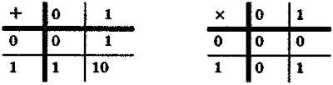 Пример 1. Таблица двоичного сложения предельно проста. Так как 1 + 1 = 10, то 0 остаётся в младшем разряде, а 1 переносится в старший разряд.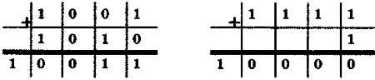 Пример 2. Операция умножения двоичных чисел выполняется по обычной схеме, применяемой в десятичной системе счисления, с последовательным умножением множимого на очередную цифру множителя.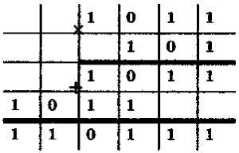 Таким образом, в двоичной системе счисления умножение сводится к сдвигам множимого и сложениям. 2. Вопросы и заданияВыполните арифметические операции над двоичными числами:1) 10010011 + 101101;2) 110010,11 + 110110,11; 110101110 - 10111111; 111110 • 100010; 11111100101 : 101011.Для того чтобы убедиться в правильности полученных результатов, найдите десятичные эквиваленты операндов и результата.